Сказка позволяет детям с ОВЗ раздвигать рамки их обычной жизни, переживать сложные явления и чувств, в доступной форме постигать эмоциональный мир чувств и переживаний. 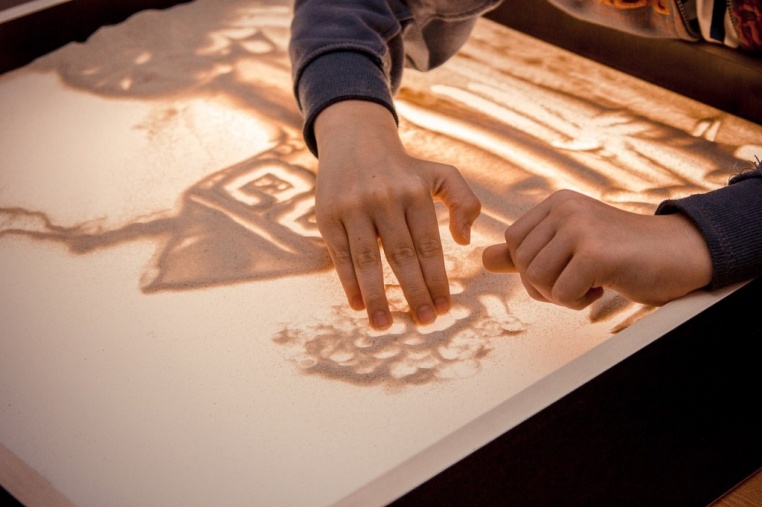 Песочная терапия- работа с песком. Возможности песочной терапии:-  Расслабление и успокоение;- Самовыражение и развитие творческих способностей;- Возможность высказать свои чувства;- Развитие мелкой моторики, фантазии, развитие речи ребенка;- Диагностика проблем ребенка;- Мягкая психокоррекция.Изотерапия Подробнее остановимся на одном из наиболее распространенных видов арт-терапии. Изотерапия- это терапия изобразительным творчеством, в первую очередь рисованием. Изобразительное творчество позволяет ребенку ощутить и понять самого себя; выразить свободно мысли и чувства, мечты и надежды; быть самим собой.          Рисование — это творческий акт, позволяющий ребёнку с ОВЗ ощутить и понять самого себя, выразить свободно свои мысли и чувства, освободиться от конфликтов и сильных переживаний, развить эмпатию, быть самим собой, свободно выражать мечты и надежды. Рисуя, ребёнок даёт выход своим чувствам, желаниям, мечтам, перестраивает свои отношения в различных ситуациях и болезненно соприкасается с некоторыми пугающими, неприятными, травмирующими образами.         Арт-терапия предполагает использование различных приёмов и техник в изобразительной деятельности с детьми, поэтому рисуночные сессии с детьми не должны ограничиваться обычным набором изобразительных средств (бумага, кисти, краски) и традиционными способами их использования. Ребёнок более охотно включается в процесс, отличный от того, к чему он привык.Приемы изотерапии:- Марания -Монотипия-Рисование пальцами, ладошками.  -Рисование по - мокрому листу  -Рисование сухими листьями, сыпучими материалами и продуктами  -Рисование предметами окружающего пространства -Техника каракулей            Итак, использование арт-терапевтических методов и приёмов в поддержании и развитии детей с ОВЗ, нормализует их эмоциональное состояние, развивает коммуникативные навыки и волевые качества, что существенно повышает социальную адаптацию и облегчает интеграцию в общество. МУНИЦИПАЛЬНОЕ БЮДЖЕТНОЕ ОБРАЗОВАТЕЛЬНОЕ УЧРЕЖДЕНИЕ СРЕДНЯЯ ОБЩЕОБРАЗОВАТЕЛЬНАЯ  ШКОЛА №4АРТ – ТЕРАПИЯ В РАБОТЕ С ДЕТЬМИ С ОВЗ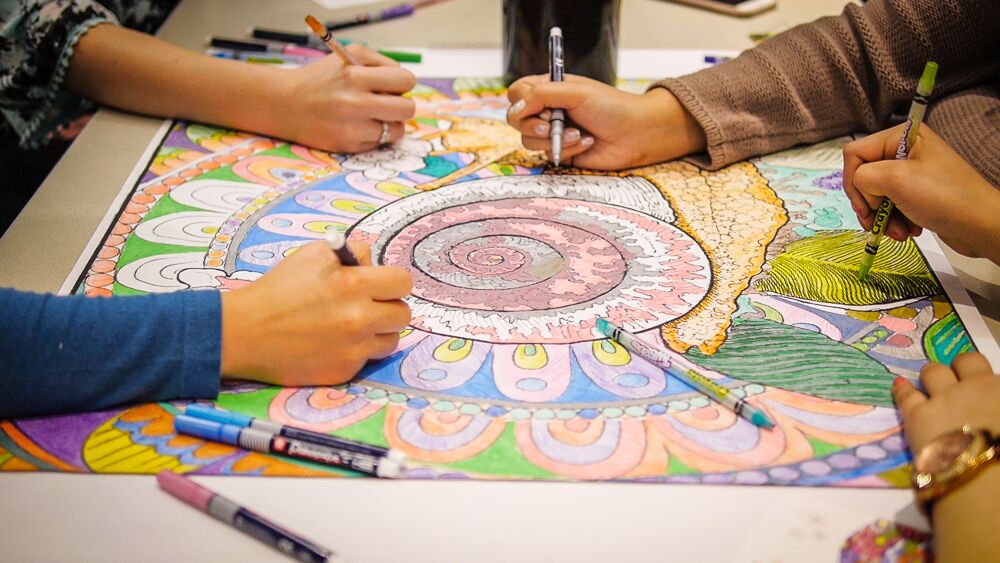 Учитель-дефектологКопачева Е.А.г. Миллерово2021г.Арт-терапия или, буквально, "терапия искусством". Термин этот был введён в далёком . А. Хиллом. Это использование  всех видов искусства,  все чаще  рассматривается  как инструмент  помощи,    способствующей формированию здоровой и творческой личности, а также реализация на практике  таких функций, как  адаптационная, коррекционная, профилактическая, регулятивная,  реабилитационная, мобилизующая. В процессе творческой деятельности создаётся атмосфера эмоциональной теплоты, происходит более глубокое понимание себя и своего внутреннего мира. И это важно, в первую очередь, для  детей. Для ребёнка с ОВЗ творчество – это его жизнь, его реальность. Для него не столько важно как что-то нарисовано или вылеплено из пластилина – сколько, что именно. Поэтому для него столь естественным становится самовыражение именно в творческой деятельности.            Цель гармонизация развития личности через развитие способности самовыражения и самопознания.          Задачи: Расширять эмоциональный опыт; Снижать импульсивность, тревогу, агрессию детей; Снижать эмоциональное и мышечное напряжение; Совершенствовать коммуникативные навыки и творческие способности;Воспитывать межличностное доверие и групповое сотрудничество;Развивать познавательные процессы;Развивать чувственный аппарат на основе сенсорных эталонов.             Арт-терапия – это воздействие средствами искусства на ребенка.Выделяют различные ее виды: - музыкотерапия;- сказкатерапия- игротерапия- изотерапия;- это кинезитерапия (танец, движение),-печоная терапия       Давайте теперь чуть более подробно рассмотрим каждый вид арт-терапии.Музыкотерапия- психоматической  коррекции здоровья человека с помощью музыкально-акустических воздействий.	Использование музыки на занятиях с ребенком в любом виде. Вы можете прослушивать записи, играть на элементарных музыкальных инструментах, петь и так далее – все это принесет неоценимый вклад в развитие психики ребенка.При использовании музыкотерапии происходит:- эмоциональная активизация ребенка – он получает заряд положительных эмоций; - ребенок развивает навыки и способности к общению в совместной деятельности с родителями или друзьями;- происходит регуляция эмоционального фона, настроения и самочувствия ребенка;- формирование чувства прекрасного.Какие формы музыкотерапии существуют?  Музыкотерапия может быть активной, когда дети активно выражают себя в музыке, и пассивной, когда детям  предлагают только прослушать музыку. 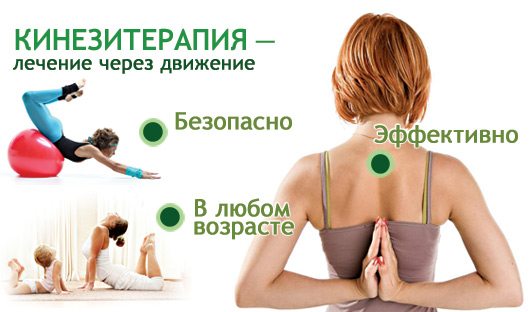 Кинезитерапия         Это активная музыкотерапия предполагает активное включение ребенка в музыкотерапевтический процесс посредством пения, движения или танцетерапия. Сказкотерапия, в основе ее лежат сказки с различным смыслом.            С помощью сказкотерапии можно оказать помощь детям с различными психологическими проблемами.